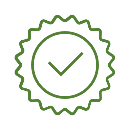 informativaINFORMATIVA SUL TRATTAMENTO DEI DATI PERSONALIDEL PARCO LOMBARDO DELLA VALLE DEL TICINOIntroduzione:L’Ente tratta dati personali per lo svolgimento della propria attività istituzionale e per fornire assistenza e supporto alle comunità interessate, alle associazioni ed organismi sociali e culturali, nonché alle istituzioni ed enti interessati. La presente informativa, resa ai sensi della normativa europea e del “Codice Privacy”, riporta le informazioni che l’interessato deve conoscere riguardo al trattamento dei propri dati personali.INFORMATIVA SUL TRATTAMENTO DEI DATI PERSONALIDEL PARCO LOMBARDO DELLA VALLE DEL TICINOIntroduzione:L’Ente tratta dati personali per lo svolgimento della propria attività istituzionale e per fornire assistenza e supporto alle comunità interessate, alle associazioni ed organismi sociali e culturali, nonché alle istituzioni ed enti interessati. La presente informativa, resa ai sensi della normativa europea e del “Codice Privacy”, riporta le informazioni che l’interessato deve conoscere riguardo al trattamento dei propri dati personali.INFORMATIVA SUL TRATTAMENTO DEI DATI PERSONALIDEL PARCO LOMBARDO DELLA VALLE DEL TICINOIntroduzione:L’Ente tratta dati personali per lo svolgimento della propria attività istituzionale e per fornire assistenza e supporto alle comunità interessate, alle associazioni ed organismi sociali e culturali, nonché alle istituzioni ed enti interessati. La presente informativa, resa ai sensi della normativa europea e del “Codice Privacy”, riporta le informazioni che l’interessato deve conoscere riguardo al trattamento dei propri dati personali.INFORMATIVA SUL TRATTAMENTO DEI DATI PERSONALIDEL PARCO LOMBARDO DELLA VALLE DEL TICINOIntroduzione:L’Ente tratta dati personali per lo svolgimento della propria attività istituzionale e per fornire assistenza e supporto alle comunità interessate, alle associazioni ed organismi sociali e culturali, nonché alle istituzioni ed enti interessati. La presente informativa, resa ai sensi della normativa europea e del “Codice Privacy”, riporta le informazioni che l’interessato deve conoscere riguardo al trattamento dei propri dati personali.INFORMATIVA SUL TRATTAMENTO DEI DATI PERSONALIDEL PARCO LOMBARDO DELLA VALLE DEL TICINOIntroduzione:L’Ente tratta dati personali per lo svolgimento della propria attività istituzionale e per fornire assistenza e supporto alle comunità interessate, alle associazioni ed organismi sociali e culturali, nonché alle istituzioni ed enti interessati. La presente informativa, resa ai sensi della normativa europea e del “Codice Privacy”, riporta le informazioni che l’interessato deve conoscere riguardo al trattamento dei propri dati personali.INFORMATIVA SUL TRATTAMENTO DEI DATI PERSONALIDEL PARCO LOMBARDO DELLA VALLE DEL TICINOIntroduzione:L’Ente tratta dati personali per lo svolgimento della propria attività istituzionale e per fornire assistenza e supporto alle comunità interessate, alle associazioni ed organismi sociali e culturali, nonché alle istituzioni ed enti interessati. La presente informativa, resa ai sensi della normativa europea e del “Codice Privacy”, riporta le informazioni che l’interessato deve conoscere riguardo al trattamento dei propri dati personali.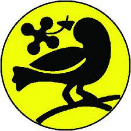 titolareTITOLARE DEL TRATTAMENTO Il Titolare del trattamento è il Parco Lombardo della Valle del TicinoIndirizzo: Via Isonzo, 1, 20013 Ponte Vecchio MI
e-mail: parco.ticino@pec.regione.lombardia.itIn alcuni contesti l’Ente può essere Contitolare del trattamento con altri. Apposita informativa viene resa in quelle particolari situazioni e viene reso disponibile agli interessati il contenuto essenziale dell’accordo interno tra i Contitolari.TITOLARE DEL TRATTAMENTO Il Titolare del trattamento è il Parco Lombardo della Valle del TicinoIndirizzo: Via Isonzo, 1, 20013 Ponte Vecchio MI
e-mail: parco.ticino@pec.regione.lombardia.itIn alcuni contesti l’Ente può essere Contitolare del trattamento con altri. Apposita informativa viene resa in quelle particolari situazioni e viene reso disponibile agli interessati il contenuto essenziale dell’accordo interno tra i Contitolari.TITOLARE DEL TRATTAMENTO Il Titolare del trattamento è il Parco Lombardo della Valle del TicinoIndirizzo: Via Isonzo, 1, 20013 Ponte Vecchio MI
e-mail: parco.ticino@pec.regione.lombardia.itIn alcuni contesti l’Ente può essere Contitolare del trattamento con altri. Apposita informativa viene resa in quelle particolari situazioni e viene reso disponibile agli interessati il contenuto essenziale dell’accordo interno tra i Contitolari.Area amministrativa e finanziariaArea tecnicaArea sviluppo ambientaleArea giuridicaArea amministrativa e finanziariaArea tecnicaArea sviluppo ambientaleArea giuridica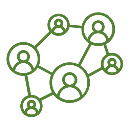 aree operative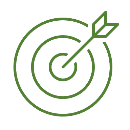 finalità
Finalità del trattamento Finalità del trattamento Finalità del trattamento Basi giuridiche per le attività svolte dall’ente possono essere:Basi giuridiche per le attività svolte dall’ente possono essere: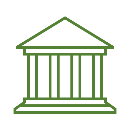 basi giuridiche finalità
Istaurazione ed esecuzione del rapporto contrattuale con l’InteressatoIstaurazione ed esecuzione del rapporto contrattuale con l’InteressatoIstaurazione ed esecuzione del rapporto contrattuale con l’InteressatoNecessità di:eseguire di un contratto di cui l'interessato è parte adempiere ad un obbligo legale Legittimo interesse del Titolare del trattamento al fine di una migliore gestione dell’attività lavorativaCiascuna finalità può essere fondata, a seconda delle situazioni, su una delle basi giuridiche indicate. Qualora per il trattamento divenisse necessario raccogliere il consenso dell’Interessato tale attività sarà svolta in apposita sede così da garantirne la tracciabilità e futuro esercizio dei diritti dell’Interessato in merito.Necessità di:eseguire di un contratto di cui l'interessato è parte adempiere ad un obbligo legale Legittimo interesse del Titolare del trattamento al fine di una migliore gestione dell’attività lavorativaCiascuna finalità può essere fondata, a seconda delle situazioni, su una delle basi giuridiche indicate. Qualora per il trattamento divenisse necessario raccogliere il consenso dell’Interessato tale attività sarà svolta in apposita sede così da garantirne la tracciabilità e futuro esercizio dei diritti dell’Interessato in merito.basi giuridiche finalità
Adempimento di obblighi previsti da regolamenti e normative applicabiliAdempimento di obblighi previsti da regolamenti e normative applicabiliAdempimento di obblighi previsti da regolamenti e normative applicabiliNecessità di:eseguire di un contratto di cui l'interessato è parte adempiere ad un obbligo legale Legittimo interesse del Titolare del trattamento al fine di una migliore gestione dell’attività lavorativaCiascuna finalità può essere fondata, a seconda delle situazioni, su una delle basi giuridiche indicate. Qualora per il trattamento divenisse necessario raccogliere il consenso dell’Interessato tale attività sarà svolta in apposita sede così da garantirne la tracciabilità e futuro esercizio dei diritti dell’Interessato in merito.Necessità di:eseguire di un contratto di cui l'interessato è parte adempiere ad un obbligo legale Legittimo interesse del Titolare del trattamento al fine di una migliore gestione dell’attività lavorativaCiascuna finalità può essere fondata, a seconda delle situazioni, su una delle basi giuridiche indicate. Qualora per il trattamento divenisse necessario raccogliere il consenso dell’Interessato tale attività sarà svolta in apposita sede così da garantirne la tracciabilità e futuro esercizio dei diritti dell’Interessato in merito.basi giuridiche finalità
Adempimenti di natura amministrativo-contabileAdempimenti di natura amministrativo-contabileAdempimenti di natura amministrativo-contabileNecessità di:eseguire di un contratto di cui l'interessato è parte adempiere ad un obbligo legale Legittimo interesse del Titolare del trattamento al fine di una migliore gestione dell’attività lavorativaCiascuna finalità può essere fondata, a seconda delle situazioni, su una delle basi giuridiche indicate. Qualora per il trattamento divenisse necessario raccogliere il consenso dell’Interessato tale attività sarà svolta in apposita sede così da garantirne la tracciabilità e futuro esercizio dei diritti dell’Interessato in merito.Necessità di:eseguire di un contratto di cui l'interessato è parte adempiere ad un obbligo legale Legittimo interesse del Titolare del trattamento al fine di una migliore gestione dell’attività lavorativaCiascuna finalità può essere fondata, a seconda delle situazioni, su una delle basi giuridiche indicate. Qualora per il trattamento divenisse necessario raccogliere il consenso dell’Interessato tale attività sarà svolta in apposita sede così da garantirne la tracciabilità e futuro esercizio dei diritti dell’Interessato in merito.basi giuridiche finalità
Se necessario, per accertare, esercitare o difendere i diritti del Titolare in sede giudiziale o stragiudizialeSe necessario, per accertare, esercitare o difendere i diritti del Titolare in sede giudiziale o stragiudizialeSe necessario, per accertare, esercitare o difendere i diritti del Titolare in sede giudiziale o stragiudizialeNecessità di:eseguire di un contratto di cui l'interessato è parte adempiere ad un obbligo legale Legittimo interesse del Titolare del trattamento al fine di una migliore gestione dell’attività lavorativaCiascuna finalità può essere fondata, a seconda delle situazioni, su una delle basi giuridiche indicate. Qualora per il trattamento divenisse necessario raccogliere il consenso dell’Interessato tale attività sarà svolta in apposita sede così da garantirne la tracciabilità e futuro esercizio dei diritti dell’Interessato in merito.Necessità di:eseguire di un contratto di cui l'interessato è parte adempiere ad un obbligo legale Legittimo interesse del Titolare del trattamento al fine di una migliore gestione dell’attività lavorativaCiascuna finalità può essere fondata, a seconda delle situazioni, su una delle basi giuridiche indicate. Qualora per il trattamento divenisse necessario raccogliere il consenso dell’Interessato tale attività sarà svolta in apposita sede così da garantirne la tracciabilità e futuro esercizio dei diritti dell’Interessato in merito.basi giuridiche finalità
Gestione efficiente del rapporto con l’Interessato e gestione delle richieste dell’InteressatoGestione efficiente del rapporto con l’Interessato e gestione delle richieste dell’InteressatoGestione efficiente del rapporto con l’Interessato e gestione delle richieste dell’InteressatoNecessità di:eseguire di un contratto di cui l'interessato è parte adempiere ad un obbligo legale Legittimo interesse del Titolare del trattamento al fine di una migliore gestione dell’attività lavorativaCiascuna finalità può essere fondata, a seconda delle situazioni, su una delle basi giuridiche indicate. Qualora per il trattamento divenisse necessario raccogliere il consenso dell’Interessato tale attività sarà svolta in apposita sede così da garantirne la tracciabilità e futuro esercizio dei diritti dell’Interessato in merito.Necessità di:eseguire di un contratto di cui l'interessato è parte adempiere ad un obbligo legale Legittimo interesse del Titolare del trattamento al fine di una migliore gestione dell’attività lavorativaCiascuna finalità può essere fondata, a seconda delle situazioni, su una delle basi giuridiche indicate. Qualora per il trattamento divenisse necessario raccogliere il consenso dell’Interessato tale attività sarà svolta in apposita sede così da garantirne la tracciabilità e futuro esercizio dei diritti dell’Interessato in merito.basi giuridiche finalità
Ulteriori eventuali finalità verranno comunicate anche tramite apposita informativa specifica contestualmente all’avvio del trattamento o, in casi in cui è permesso, al primo contatto utile con l’interessatoUlteriori eventuali finalità verranno comunicate anche tramite apposita informativa specifica contestualmente all’avvio del trattamento o, in casi in cui è permesso, al primo contatto utile con l’interessatoUlteriori eventuali finalità verranno comunicate anche tramite apposita informativa specifica contestualmente all’avvio del trattamento o, in casi in cui è permesso, al primo contatto utile con l’interessatoNecessità di:eseguire di un contratto di cui l'interessato è parte adempiere ad un obbligo legale Legittimo interesse del Titolare del trattamento al fine di una migliore gestione dell’attività lavorativaCiascuna finalità può essere fondata, a seconda delle situazioni, su una delle basi giuridiche indicate. Qualora per il trattamento divenisse necessario raccogliere il consenso dell’Interessato tale attività sarà svolta in apposita sede così da garantirne la tracciabilità e futuro esercizio dei diritti dell’Interessato in merito.Necessità di:eseguire di un contratto di cui l'interessato è parte adempiere ad un obbligo legale Legittimo interesse del Titolare del trattamento al fine di una migliore gestione dell’attività lavorativaCiascuna finalità può essere fondata, a seconda delle situazioni, su una delle basi giuridiche indicate. Qualora per il trattamento divenisse necessario raccogliere il consenso dell’Interessato tale attività sarà svolta in apposita sede così da garantirne la tracciabilità e futuro esercizio dei diritti dell’Interessato in merito.basi giuridiche 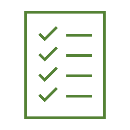 categorie di datiTipologia di dati trattatiI dati possono appartenere a queste categorie:Tipologia di dati trattatiI dati possono appartenere a queste categorie:Tipologia di dati trattatiI dati possono appartenere a queste categorie: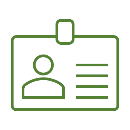 dati sensibiliDati “sensibili”
Categorie particolari di dati e relativi a reati Queste tipologie di dati possono essere fornite spontaneamente dagli interessati nel contesto delle comunicazioni rivolte al Titolare o richieste dal Titolare poiché necessarie all’incarico conferito.Ove opportuno verranno richiesti insieme al consenso dell’interessato.Dati “sensibili”
Categorie particolari di dati e relativi a reati Queste tipologie di dati possono essere fornite spontaneamente dagli interessati nel contesto delle comunicazioni rivolte al Titolare o richieste dal Titolare poiché necessarie all’incarico conferito.Ove opportuno verranno richiesti insieme al consenso dell’interessato.categorie di datiIdentificativi: NomeCognomeCodice fiscaleEtc.Contatto: numero di telefono e-mailIndirizzoEtc.Altri:Dati BancariDati comunicati dall’Interessato in relazione allo svolgimento dell’incaricoDati comunicati da Terzi in relazione allo svolgimento dell’incaricodati sensibiliDati “sensibili”
Categorie particolari di dati e relativi a reati Queste tipologie di dati possono essere fornite spontaneamente dagli interessati nel contesto delle comunicazioni rivolte al Titolare o richieste dal Titolare poiché necessarie all’incarico conferito.Ove opportuno verranno richiesti insieme al consenso dell’interessato.Dati “sensibili”
Categorie particolari di dati e relativi a reati Queste tipologie di dati possono essere fornite spontaneamente dagli interessati nel contesto delle comunicazioni rivolte al Titolare o richieste dal Titolare poiché necessarie all’incarico conferito.Ove opportuno verranno richiesti insieme al consenso dell’interessato.fonte dei dati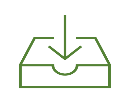 Fonte di provenienza dei datiI dati non forniti dall’interessato possono provenire da altre fonti che hanno il diritto di fornire questi dati all’Ente e l’Ente ha adeguata base giuridica per richiederli. Questi possono essere:Altri organismi istituzionali (Regione, Stato), Società incaricate per specifiche funzioni e attività (es. agenzie interinali)Qualora l’interessato fornisca anche dati di soggetti terzi 
es. familiari o dipendenti lo farà in forza di una base giuridica che consente al Titolare di trattare quei dati.Fonte di provenienza dei datiI dati non forniti dall’interessato possono provenire da altre fonti che hanno il diritto di fornire questi dati all’Ente e l’Ente ha adeguata base giuridica per richiederli. Questi possono essere:Altri organismi istituzionali (Regione, Stato), Società incaricate per specifiche funzioni e attività (es. agenzie interinali)Qualora l’interessato fornisca anche dati di soggetti terzi 
es. familiari o dipendenti lo farà in forza di una base giuridica che consente al Titolare di trattare quei dati.Fonte di provenienza dei datiI dati non forniti dall’interessato possono provenire da altre fonti che hanno il diritto di fornire questi dati all’Ente e l’Ente ha adeguata base giuridica per richiederli. Questi possono essere:Altri organismi istituzionali (Regione, Stato), Società incaricate per specifiche funzioni e attività (es. agenzie interinali)Qualora l’interessato fornisca anche dati di soggetti terzi 
es. familiari o dipendenti lo farà in forza di una base giuridica che consente al Titolare di trattare quei dati. destinatari eventuali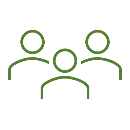 Soggetti che possono trattare i datiAutorizzati al trattamento debitamente istruiti e tenuti alla riservatezza (ad es. i dipendenti dell’Ente)Responsabili del trattamento che hanno sottoscritto accordi vincolanti secondo la normativa Europea (fornitori di servizi informatici come il sito internet, ecc.).Titolari autonomi che presentano garanzie sufficienti per trattare i dati degli interessati e con una valida base giuridica per farlo (ad es. Autorità Giudiziarie e di Pubblica Sicurezza, Regione, Consulenti Legali, Tribunali e Autorità amministrative). Soggetti che possono trattare i datiAutorizzati al trattamento debitamente istruiti e tenuti alla riservatezza (ad es. i dipendenti dell’Ente)Responsabili del trattamento che hanno sottoscritto accordi vincolanti secondo la normativa Europea (fornitori di servizi informatici come il sito internet, ecc.).Titolari autonomi che presentano garanzie sufficienti per trattare i dati degli interessati e con una valida base giuridica per farlo (ad es. Autorità Giudiziarie e di Pubblica Sicurezza, Regione, Consulenti Legali, Tribunali e Autorità amministrative). conservazione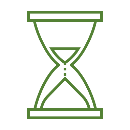 Il Titolare applica il principio di minimizzazione dei dati per tutti i trattamenti.Il periodo di conservazione dei dati è:10 anni dopo la cessazione del rapportoIn caso di contenzioso, per la durata del contezioso e per i termini di impugnazioneIl periodo di conservazione è anche collegato all’eventuale legittimo esercizio dei diritti dell’interessato.Per maggiore trasparenza, talvolta, il criterio per la conservazione viene indicato in informative brevi e specifiche specifici.Il Titolare applica il principio di minimizzazione dei dati per tutti i trattamenti.Il periodo di conservazione dei dati è:10 anni dopo la cessazione del rapportoIn caso di contenzioso, per la durata del contezioso e per i termini di impugnazioneIl periodo di conservazione è anche collegato all’eventuale legittimo esercizio dei diritti dell’interessato.Per maggiore trasparenza, talvolta, il criterio per la conservazione viene indicato in informative brevi e specifiche specifici.Il Titolare applica il principio di minimizzazione dei dati per tutti i trattamenti.Il periodo di conservazione dei dati è:10 anni dopo la cessazione del rapportoIn caso di contenzioso, per la durata del contezioso e per i termini di impugnazioneIl periodo di conservazione è anche collegato all’eventuale legittimo esercizio dei diritti dell’interessato.Per maggiore trasparenza, talvolta, il criterio per la conservazione viene indicato in informative brevi e specifiche specifici.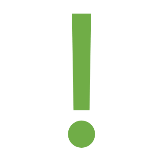 Conferimento obbligatorioSì per tutti i dati richiesti ove non diversamente specificato.
In caso i dati obbligatori non vengano forniti non sarà possibile procedere per le specifiche finalità per cui sono richiesti.Sì per tutti i dati richiesti ove non diversamente specificato.
In caso i dati obbligatori non vengano forniti non sarà possibile procedere per le specifiche finalità per cui sono richiesti.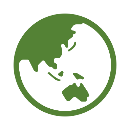 paesi terzi extra ue-seeTrasferimento dati in paesi terziIl Titolare non trasferisce i dati in Paesi terzi. Qualora fosse necessario e l’Ente abbia adeguata base giuridica eventuali trasferimenti in paesi terzi avverranno in conformità alla normativa vigente:in paesi riconosciuti come sicuri dalla Commissione UEin paesi con i quali l’Europa abbia accordi Internazionali sulla protezione dei daticon soggetti con cui il Titolare abbia stipulato accordi giuridicamente vincolanti atti a fornire garanzie adeguate perla protezione degli Interessati come previsto dalla normativa.in presenza di deroghe previste quale, ad es. il consenso dell’interessatoper necessità e non in modo ripetitivo per tipologie e quantità di dati che lo permettono. Trasferimento dati in paesi terziIl Titolare non trasferisce i dati in Paesi terzi. Qualora fosse necessario e l’Ente abbia adeguata base giuridica eventuali trasferimenti in paesi terzi avverranno in conformità alla normativa vigente:in paesi riconosciuti come sicuri dalla Commissione UEin paesi con i quali l’Europa abbia accordi Internazionali sulla protezione dei daticon soggetti con cui il Titolare abbia stipulato accordi giuridicamente vincolanti atti a fornire garanzie adeguate perla protezione degli Interessati come previsto dalla normativa.in presenza di deroghe previste quale, ad es. il consenso dell’interessatoper necessità e non in modo ripetitivo per tipologie e quantità di dati che lo permettono. Trasferimento dati in paesi terziIl Titolare non trasferisce i dati in Paesi terzi. Qualora fosse necessario e l’Ente abbia adeguata base giuridica eventuali trasferimenti in paesi terzi avverranno in conformità alla normativa vigente:in paesi riconosciuti come sicuri dalla Commissione UEin paesi con i quali l’Europa abbia accordi Internazionali sulla protezione dei daticon soggetti con cui il Titolare abbia stipulato accordi giuridicamente vincolanti atti a fornire garanzie adeguate perla protezione degli Interessati come previsto dalla normativa.in presenza di deroghe previste quale, ad es. il consenso dell’interessatoper necessità e non in modo ripetitivo per tipologie e quantità di dati che lo permettono. diritti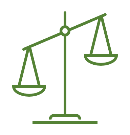 Diritti degli InteressatiOttenere la conferma o meno di un trattamento in corso ed eventualmente ottenere accesso ai dati che riguardano l’interessatoConoscere l’origine dei dati trattati dal TitolareVerificare l’esattezza dei dati che riguardano l’interessatoOpporsi, per motivi legittimi, al trattamento Chiedere eventuale l’integrazionecancellazioneaggiornamento rettificablocco dei dati personali trattati in violazione di leggeportabilitàLe richieste possono essere rivolte al Titolare o al Responsabile per la Protezione dei Dati.Gli interessati hanno altresì il diritto diEssere informati su violazioni che possono presentare un alto rischio per gli interessati stessiProporre reclamo all'Autorità di controllo competente nello Stato membro in cui risiedono abitualmente o lavorano o dello Stato in cui si è verificata la presunta violazione.Diritti degli InteressatiOttenere la conferma o meno di un trattamento in corso ed eventualmente ottenere accesso ai dati che riguardano l’interessatoConoscere l’origine dei dati trattati dal TitolareVerificare l’esattezza dei dati che riguardano l’interessatoOpporsi, per motivi legittimi, al trattamento Chiedere eventuale l’integrazionecancellazioneaggiornamento rettificablocco dei dati personali trattati in violazione di leggeportabilitàLe richieste possono essere rivolte al Titolare o al Responsabile per la Protezione dei Dati.Gli interessati hanno altresì il diritto diEssere informati su violazioni che possono presentare un alto rischio per gli interessati stessiProporre reclamo all'Autorità di controllo competente nello Stato membro in cui risiedono abitualmente o lavorano o dello Stato in cui si è verificata la presunta violazione.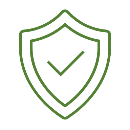 RPD/DPOResponsabile per la protezione dei dati (RPD/DPO)Il Responsabile per la Protezione dei Dati è contattabile all’indirizzo:rpd@parcoticino.itResponsabile per la protezione dei dati (RPD/DPO)Il Responsabile per la Protezione dei Dati è contattabile all’indirizzo:rpd@parcoticino.itResponsabile per la protezione dei dati (RPD/DPO)Il Responsabile per la Protezione dei Dati è contattabile all’indirizzo:rpd@parcoticino.it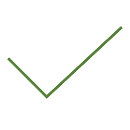 confermaDichiaro di aver ricevuto e preso visione dell’Informativa(per il cartaceo) Il __ / __ / 20__
Nome              _____________________________________Cognome        _____________________________________Firma               _____________________________________Dichiaro di aver ricevuto e preso visione dell’Informativa(per il cartaceo) Il __ / __ / 20__
Nome              _____________________________________Cognome        _____________________________________Firma               _____________________________________